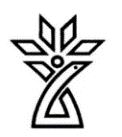 دانشگاه علوم پزشکی و خدمات درمانی استان چهار محال و بختیاریطرح دوره دروس نظری و عملی Course Planنام درس : اپیدمیولوژی بیماریهای واگیر      نيمسال  اول/دوم/تابستان ...................403-402.... 	دانشکده :.پزشکی  گروه آموزشی :پزشکی اجتماعی	 مشخصات درس:هدف کلی درس (در سه حیطه دانشی، نگرشی و مهارتی):در پایان این درس انتظار می رود دانشجویان اپیدمیولوژی بیماریهای واگیر در ایران را از نظر توزیع مکانی و جغرافیایی، خصوصیات فردی،عوامل خطر،روش های پیشگیری و کنترل آنها توضیح دهد و در بالین جهت تعیین بهترین روش پیشگیری و برآورد پیش آگهی آنها به کار بندد..اهداف اختصاصی درس (در سه حیطه دانشی، نگرشی و مهارتی):1-	مقدمه ای در خصوص  اپیدمیولوژی بیماریهای واگیر بداند2-	 اپیدمیولوژی بیماریهای منتقله از راه جنسی را توضیح دهد3-	 اپیدمیولوژی سندرم نقص ایمنی اکتسابی را توضیح دهد.4-	 اپیدمیولوژی هپاتیت ها را بداند5-	 اپیدمیولوژی بیماریهای قابل پیشگیری با واکسن را توضیح دهد6-	 اپیدمیولوژی آنفولانزا و بیماریهای نوپدید و باز پدید  را توضیح دهد7-	 اپیدمیولوژی عفونتهای گوارشی را بداند8-	اپیدمیولوژی سل و جزام و بیماریهای مشترک انسان و حیوان را توضیح دهد9-	اپیدمیولوژی عفونتهای بیمارستانی و مقاومتهای میکروبی را توضیح دهد10-	 اپیدمیولوژی بیماریهای دارای مخزن را توضیح دهد.منابع درس: اپیدمیولوژی بیماریهای شایع ایران جلد اول (بیماریهای واگیر) شورای نویسندگان با سرپرستی دکتر پروین یاوریکتاب جامع بهداشت عمومی – اساتید دانشگاههای علوم پزشکی کشور آخرین انتشار جلد یک و دونحوه ارزشيابی دانشجو و بارم مربوط به هر ارزشيابی:  70% نمره آزمون پایان ترم - 15% فعالیت کلاسی  و 15% رعایت نظم و انظباط در حضور و غیاب کلاسیروش های تدریس: سخنرانی ، پروژهمسئولیت های فراگیران: توجه به هدف کلی و اهداف اختصاصی درس- حضور و مشارکت فعال در کلاس درسسياست مسئول دوره در خصوص برخورد با غيبت و تاخير دانشجویان:بر اساس مقررات آموزشی دانشکدهنام و شماره درس:	 اپیدمیولوژی بیماریهای واگیر      روز و ساعت برگزاری: دوشنبه 3-1رشته و مقطع تحصيلی : پزشکی - کارآموزیمحل برگزاری: بیمارستان هاجرتعداد و نوع واحد (نظری/عملی) :1 واحد نظریدروس پيش نياز: اصول اپیدمیولوژیمسوول درس: دکتر شهرزاد حبیبیاطلاعات تماس مسئول درس(تلفن، روزهای تماس، آدرس دفتر و ایمیل):  دانشکده پزشکی- اتاق 59تلفن: 09133825423     - ایمیل:  habibi_52sh@yahoo.comاطلاعات تماس مسئول درس(تلفن، روزهای تماس، آدرس دفتر و ایمیل):  دانشکده پزشکی- اتاق 59تلفن: 09133825423     - ایمیل:  habibi_52sh@yahoo.comجدول زمان بندی ارائه درسجدول زمان بندی ارائه درسجدول زمان بندی ارائه درسجدول زمان بندی ارائه درسجدول زمان بندی ارائه درسجدول زمان بندی ارائه درسجدول زمان بندی ارائه درسآمادگی لازم دانشجويان قبل از شروع کلاسروش تدریسمدرسعنوانساعتتاريخرديفمطالعه اجمالی موضوع سخنرانی- پرسش و پاسخدکتر شهرزاد حبیبیمقدمه ای در خصوص  اپیدمیولوژی بیماریهای واگیر3-1دوشنبه...1مطالعه اجمالی موضوع سخنرانی- پرسش و پاسخدکتر شهرزاد حبیبیبیماریهای منتقله از راه جنسی3-1دوشنبه...2مطالعه اجمالی موضوع سخنرانی- پرسش و پاسخدکتر شهرزاد حبیبیسندرم نقص ایمنی اکتسابی3-1دوشنبه...3مطالعه اجمالی موضوع سخنرانی- پرسش و پاسخدکتر شهرزاد حبیبیهپاتیت ها3-1دوشنبه...4مطالعه اجمالی موضوع سخنرانی- پرسش و پاسخدکتر شهرزاد حبیبیبیماریهای قابل پیشگیری با واکسن3-1دوشنبه...5مطالعه اجمالی موضوع سخنرانی- پرسش و پاسخدکتر شهرزاد حبیبیآنفولانزا و بیماریهای نوپدید و باز پدید  3-1دوشنبه...6مطالعه اجمالی موضوع سخنرانی- پرسش و پاسخدکتر شهرزاد حبیبیاپیدمیولوژی عفونتهای گوارشی3-1دوشنبه...7مطالعه اجمالی موضوع سخنرانی- پرسش و پاسخدکتر شهرزاد حبیبیاپیدمیولوژی سل و جزام3-1دوشنبه...8مطالعه اجمالی موضوع سخنرانی- پرسش و پاسخدکتر شهرزاد حبیبیبیماریهای مشترک انسان و حیوان3-1دوشنبه...9مطالعه اجمالی موضوع سخنرانی- پرسش و پاسخدکتر شهرزاد حبیبیاپیدمیولوژی عفونتهای بیمارستانی و مقاومتهای میکروبی3-1دوشنبه...10مطالعه اجمالی موضوع سخنرانی- پرسش و پاسخدکتر شهرزاد حبیبیاپیدمیولوژی بیماریهای دارای مخزن3-1دوشنبه...11121314151617